Памятка родителямпо управлению безопасностью детей в Интернете.Интернет может стать прекрасным местом, как для обучения, так и для отдыха и общения с друзьями. Но, как и весь реальный мир, Сеть тоже может быть опасна, особенно для несформировавшихся детских умов, которые порой воспринимают информацию, размещенную в Интернете, как истину в последней инстанции. Перед тем как разрешить детям выходить в Интернет самостоятельно, им следует уяснить некоторые моменты.Расскажите своим детям об опасностях, существующих в Интернете, и научите правильно выходить из неприятных ситуаций. Установите определенные ограничения на использование Интернета и обсудите их с детьми. Сообща вы сможете создать для ребят уют и безопасность в Интернете, в том числе поможете избежать ребенку общения со взрослыми, которые могут представлять угрозу безопасности.Чтобы сделать посещение Интернета для детей полностью безопасным: установите правила работы в Интернете для детей и будьте непреклонны; научите детей предпринимать следующие меры предосторожности по сохранению конфиденциальности личной информации - представляясь, следует использовать только имя или псевдоним; никогда нельзя сообщать номер телефона или адрес проживания или учебы;никогда не посылать свои фотографии; никогда не разрешайте детям встречаться со знакомыми по Интернету без контроля со стороны взрослых; если дети общаются в чатах, используют программы мгновенного обмена сообщениями, играют или занимаются чем-то иным, требующим регистрационного имени, помогите ребенку его выбрать и убедитесь, что оно не содержит никакой личной информации; научите детей уважать других и Интернете. Убедитесь, что они знают о том, что правила хорошего поведения действуют везде - даже в виртуальном мире;скажите детям, что им никогда не следует встречаться с друзьями из Интернета. Объясните, что эти люди могут оказаться совсем не теми, за кого себя выдают;скажите детям, что не всё, что они читают или видят в Интернете, - правда; приучите их спрашивать Вас, если они в чем-то не уверены; контролируйте деятельность детей в Интернете с помощью современных программ. Они помогут отфильтровать вредное содержимое, выяснить, какие сайты посещает ребенок и что он делает на них. Таким образом, Вы сможете обезопасить ребенка от ненужных контактов и информации.Будьте внимательны к вашим детям. Особенно во время каникул, когда дети получают большую свободу.Информация для родителей!В рамках социального проекта «Интернет без насилия» всем родителям предоставляется возможность бесплатно использовать контент-фильтр «NetPolice» или «Интернет Цензор» для защиты детей от контактов с нежелательным и незаконным Интернет-контентом на домашних компьютерах. Контент-фильтр поможет родителям контролировать доступ детей к Интернет-ресурсам и сделать их знакомство с сетью более безопасным. http://www.netpolice.ru/ - контент-фильтр «NetPolice». http://icensor.ru/ - контент-фильтр «Интернет Цензор». Установка контент-фильтра в школах и на домашних компьютерах позволит осуществлять комплексную защиту детей от Интернет-угроз. 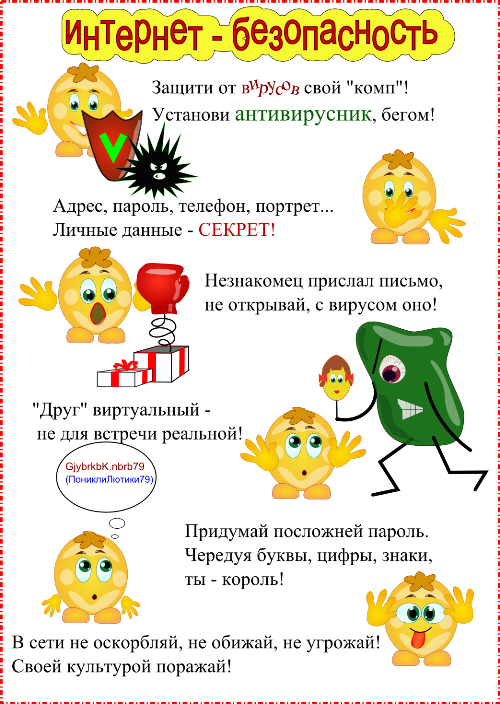 